FESTIVAL DE CORTOS PUBLICITARIOS AGRO ALIMENTARIO.BASES “Basking FILM Food Fest”Temática concurso CORTOS PUBLICITARIOS  AGRO ALIMENTARIOSEl formato se trata de un Cortometraje Publicitario de una duración “máxima de diez minutos” con créditos incluidos. El objetivo de los Cortometrajes Publicitarios presentados deberá girar en torno a los productos agroalimentarios, desde su origen hasta su presentación final, no siendo necesario que se abarque todo su desarrollo y pudiendo centrarse en una de sus facetas, el origen, elaboración o su  presentación final.Es de cumplida obligación que el “actor principal”, sea el producto agroalimentario o que en su defecto la trama o línea argumental gira en torno al mismo.Se valorará la realización (guión, grabación y edición) de un cortometraje publicitario cuyo marco sea el producto agro alimentario y  por parte de un equipo de trabajo, con rapidez y espontaneidad, demostrando talento y creatividad.Todos los trabajos seleccionados se podrán visualizar posteriormente a la gala  y entrega de premios del FESTIVAL DE CORTOS PUBLICITARIOS AGRO ALIMENTARIO de manera aleatoria durante el periodo de tres meses en las diferentes pantallas situadas en la zona gastronómica del Mercado de la Ribera en Bilbao.Premios1º Premio 300€ + Agroturismo + Bot de Vino.2º Premio Visita a Bodega + Bot de Vino.3º Premio Practicas 1 mes Agencia publicidad + Bot de vino.+ TROFEOS.1.- ParticipantesPodrá presentar su proyecto cualquier persona física mayor de edad, profesional o no profesional. Asimismo podrá presentar sus proyectos cualquier empresa.Las personas/empresas participantes podrán presentar sus proyectos tanto a título individual como en cooperación con otras personas/empresas (siempre que ambas cumplan, individualmente, los requisitos previstos en estas Bases).Si las ideas se presentan en cooperación, deberá designarse a la persona que actuará a todos los efectos como representante e interlocutora única ante la Organización, siendo sus decisiones y actuaciones vinculantes para el resto cooperantes.Cada persona/s y/o empresa/s participante/s podrá/n presentar tantos vídeos como desee.2.- Normas generales y requisitos de los proyectosLos vídeos deberán presentarse en castellano/ ingles o euskera. Siendo traducida en subtítulos al castellano.El formato será 1080i-full HD, exportación H264 o MP4.Los participantes declaran bajo su absoluta responsabilidad y, con su mera participación en el Festival Basking Food Fest garantizan a la Organización:Que son los legítimos autores de la idea presentada y, en su caso, de toda la documentación y/o información asociada al mismo que proporcionen, en cualquier soporte o formato (escrito, audiovisual, etc.), a la Organización para su participación en el Festival.Que la idea es rigurosamente inédita y original en su integridad.Que ostentan legítimamente todos los derechos de propiedad intelectual (derechos de autor) sobre la idea y sobre toda la documentación, material y/o información que proporcionen, sin ninguna limitación legal o contractual que pueda impedir, obstaculizar o limitar su utilización en el contexto.Que su participación en “Festival Basking Food Fest” o infringe derechos de terceros (incluidos los derechos de intimidad, honor y a la propia imagen de personas que pudieran aparecer en los soportes audiovisuales que se proporcionen), ni vulnera compromisos de confidencialidad o de otro tipo.En consecuencia, “Festival Basking FILM Food Fest” no se hace responsable y consecuentemente quedará exenta de cualquier tipo de responsabilidad que pueda derivarse de la infracción de estas declaraciones por parte de cualquiera de los participantes, quienes, por su participación en “Festival Basking FILM Food Fest”, se obligan a mantener indemne a la Organización frente a cualquier tipo de responsabilidad, reclamación, sanción y/o indemnización que pudiera eventualmente exigirse, o de cualquier daño y/o perjuicio que para ella pudiera derivarse, por el incumplimiento de las anteriores declaraciones y garantías. En todo caso, si “Festival Basking FILM Food Fest” tuviese conocimiento del incumplimiento de cualquiera de las anteriores declaraciones por parte de algún participante, éste será automáticamente expulsado, sin perjuicio de cualquier otra responsabilidad que le corresponda asumir o que le pueda ser exigida conforme a la legislación vigente. Además, en caso de que el infractor hubiera resultado ser galardonado, éste se obliga a restituir automáticamente los importes y/o premios adjudicados que hubiere recibido de “FESTIVAL DE CORTOS PUBLICITARIOS AGRO ALIMENTARIO”, sin perjuicio de los daños y perjuicios que pudieran serle exigibles.3._DATOS DE ENVIOTodos los proyectos serán enviados exclusivamente en los formatos anteriormente citados al e-mail nataliapradama@gmail.com o asier@media-attack.tv Fechas de entrega: 16/5/2018 al 13/6/20184.- Derechos de propiedad intelectual.4.1.      Por el simple hecho de su participación en , “Festival Basking FILM Food Fest”, los participantes ceden a la Organización de forma indefinida y sin limitación territorial de ningún tipo, todos los derechos de propiedad intelectual (reproducción, exhibición, distribución y comunicación pública) sobre el proyecto presentado y sobre todos los documentos y materiales que, en cualquier soporte y/o formato, se hayan proporcionado o desarrollado a lo largo de su participación en FESTIVAL DE CORTOS PUBLICITARIOS AGRO ALIMENTARIO participando el autor/a en un 20% de cualquier venta que se produzca (a partir de 500€). Los derechos de autor pertenecerán en todo momento al participante. Dicha cesión debe entenderse en su más amplia extensión y conlleva el derecho de la Organización a hacer uso del proyecto, y de todos los materiales aportados, en el contexto y con todas las finalidades propias del Proyecto  “Festival Basking FILM Food Fest” , de acuerdo con lo previsto en estas Bases.4.2.      En particular, con su participación en la Iniciativa, los participantes autorizan de manera expresa que, en caso de resultar seleccionados, sus datos identificativos, junto con el vídeo y el resto de materiales que hayan facilitado a la Organización o se hayan desarrollado o elaborado durante el proceso, se publiquen en la web del proyecto y/o por cualquier medio (internet, TV, radio, redes sociales, etc.) y en cualquier soporte (escrito, audiovisual, etc.), para las actividades de difusión, publicidad y promoción relacionadas con  “Festival Basking FILM Food Fest” .4.3.      Asimismo, la participación conllevará la cesión en favor de  “Festival Basking FILM Food Fest”  de todos los derechos de comunicación pública, y reproducción a estos efectos, necesarios para permitir su emisión a través de todos los canales de difusión (televisión digital terrestre, satélite e internet) de esta entidad. 4.4.      En todo caso, más allá de lo previsto anteriormente en este apartado respecto a los usos que la Organización temporalmente pueda dar, en el contexto de “Festival Basking FILM Food Fest” , al proyecto y a los materiales aportados, los participantes conservarán plenamente todos los derechos de propiedad intelectual que les correspondan sobre el proyecto y los materiales aportados.5.- Confidencialidad5.1.      La Organización, además de actuar como garante del cumplimiento de las Bases, se compromete a guardar la debida confidencialidad y a no utilizar los proyectos y materiales a los que se haya tenido acceso en el marco de esta Iniciativa con fines distintos a los previstos en las Bases, y a no permitir que mientras estén en su poder sean utilizados o difundidos por terceros ajenos a la Iniciativa.5.2.      En cualquier caso, en la medida en que  “Festival Basking FILM Food Fest requiere dar publicidad vía web (accesible para cualquier usuario de internet) a las ideas presentadas y a determinada información asociada a las mismas y a su/s creador/es, la Organización no puede controlar y consecuentemente no se hace responsable del uso que terceros ajenos a  “Festival Basking FILM Food Fest”  puedan dar a dichos materiales disponibles en la web, ni tampoco a cualquier otra información o material que el participante haga pública de manera voluntaria vía redes sociales o de cualquier otro modo. Por tanto, los participantes quedan informados y asumen los riesgos que pudieran derivarse de esta circunstancia y exoneran expresamente a  “Festival Basking FILM Food Fest de cualquier responsabilidad al respecto.6.- Protección de datos 6.1.      En cumplimiento de lo establecido en la Ley Orgánica 15/1999, de Protección de Datos de Carácter Personal, los datos personales que los participantes proporcionen para su participación en  “Festival Basking FILM Food Fest  se incorporarán a un fichero titularidad de  “Festival Basking Food Fest (con domicilio en Maria Diaz de Haro 10 BIS 48013 Bilbo, Bizkaia) y serán tratados con las finalidades y el alcance previsto en estas Bases, esto es, a los efectos de gestionar, coordinar y desarrollar todas las actuaciones que sean necesarias para garantizar el correcto funcionamiento de  “Festival Basking FILM Food Fest (llevar a cabo el proceso de inscripción, gestionar las comunicaciones con los participantes, gestionar la votación del público y la selección del Jurado, publicar en la web los resultados de las votaciones, comunicar las ideas seleccionadas, tutorizar en talleres las ideas seleccionadas, etc.). A los efectos de llevar a cabo estas actuaciones, los datos personales de los participantes podrán ser tratados por las personas y/o entidades colaboradoras que participen o intervengan en las distintas fases y actuaciones de “Festival Basking FILM Food Fest” .6.2.      Con su participación en  “Festival Basking FILM Food Fest y la consiguiente aceptación de estas Bases, los participantes quedan informados y consienten el tratamiento de sus datos en los términos indicados. Asimismo, quedan informados de la posibilidad de ejercitar ante  “Basking FILM Food Fest los derechos de acceso, rectificación, cancelación y oposición.6.4.      En todo caso, los participantes se responsabilizan de la veracidad y exactitud de los datos personales aportados, obligándose a comunicar a la Organización cualquier variación en los mismos.Será un incumplimiento grave de estas bases no facilitar datos personales ciertos y completos (extremo que podrá ser objeto de verificación por  “Festival Basking FILM Food Fest”  en cualquier momento), con las consecuencias que tal incumplimiento conlleva, tales como -entre otros- la descalificación del participante, la ausencia de devengo del premio o la obligación de devolución de éste a “Festival Basking FILM Food Fest” .7.- Otras disposiciones7.1.      La mera participación en  “Festival  Basking FILM Food Fest”  supone la plena e irrevocable aceptación de las presentes Bases en su integridad, reservándose la Organización el derecho a expulsar, en cualquier momento y sin derecho a compensación de ningún tipo, a cualquier participante por incumplimiento de las mismas.7.2.      Los casos no previstos en estas Bases serán resueltos por la Organización, a su discreción. 7.3.      Para cualquier duda o aclaración, puede contactar con la Organización a través del email nataliapradama@gmail.com /asier@media-attack.tv .Este canal de comunicación estará disponible durante el periodo en que esté abierto el plazo de presentación de proyectos. La Organización no atenderá ninguna consulta que no se haya canalizado por esta vía.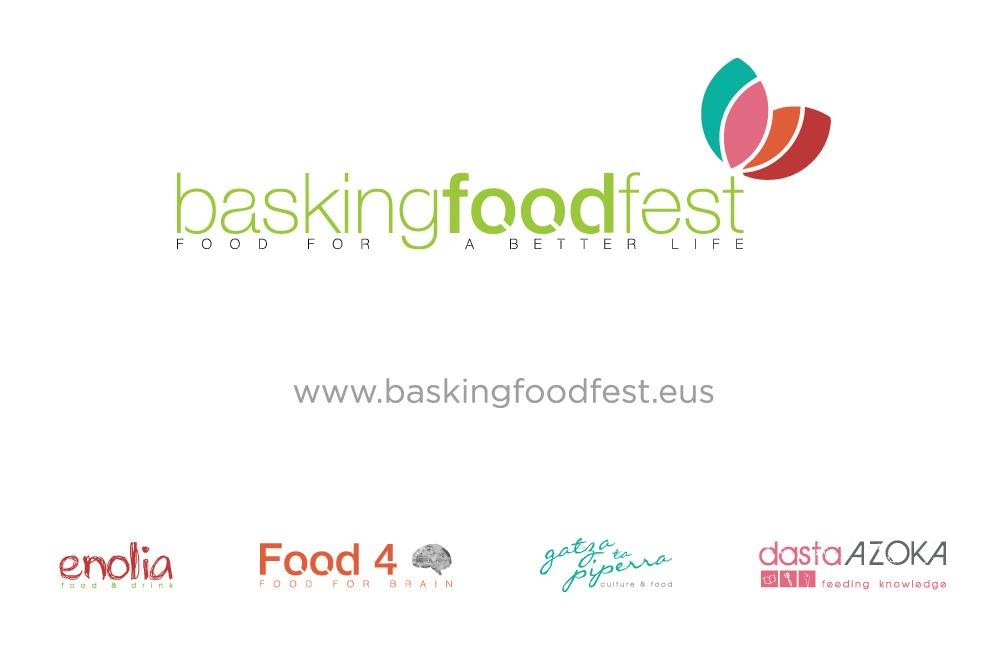 http://www.baskingfoodfest.eus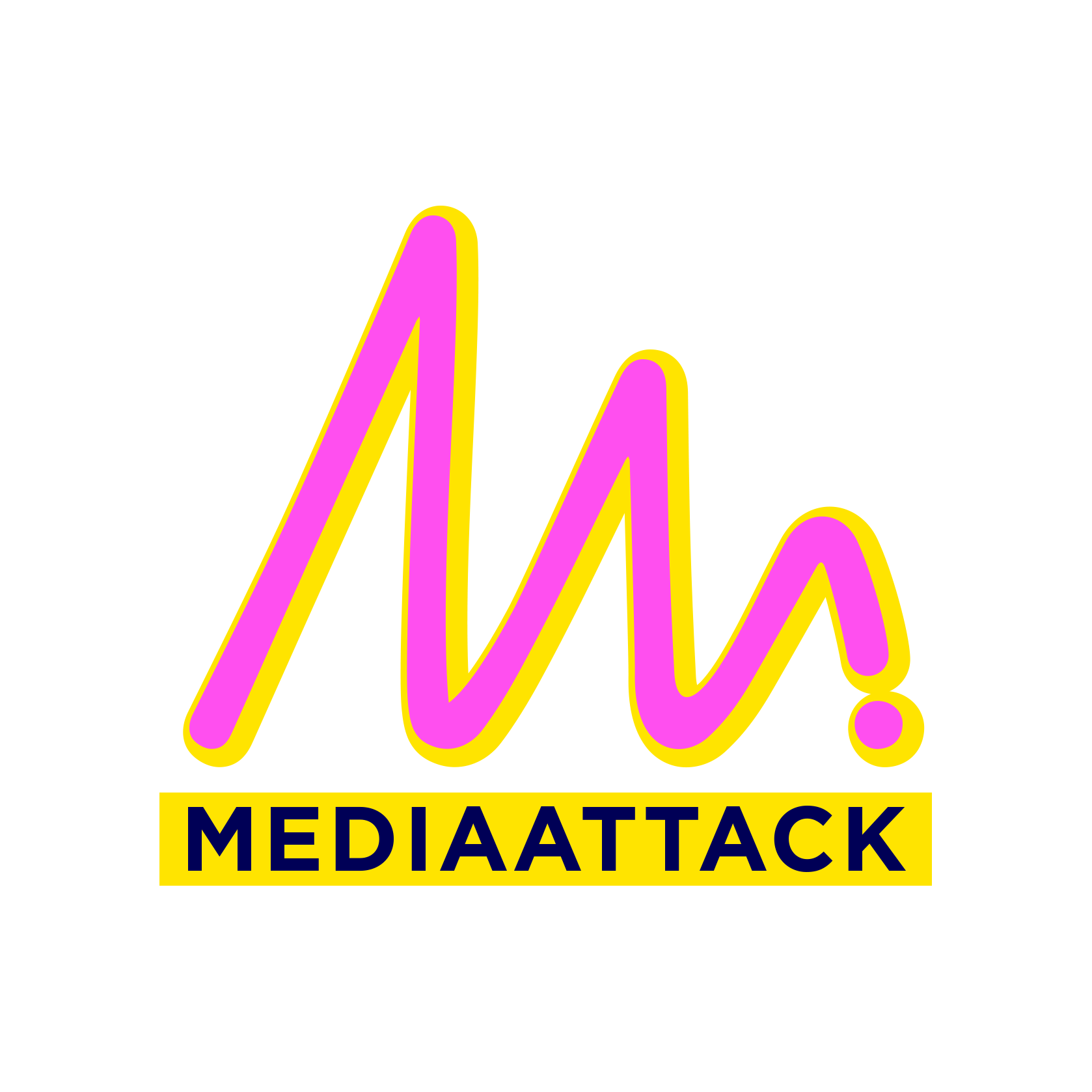 